„Програма управљања Заштићеним подручјем "Лесни профил Капела у Батајници"  ФОТОДОКУМЕНТАЦИЈА  2015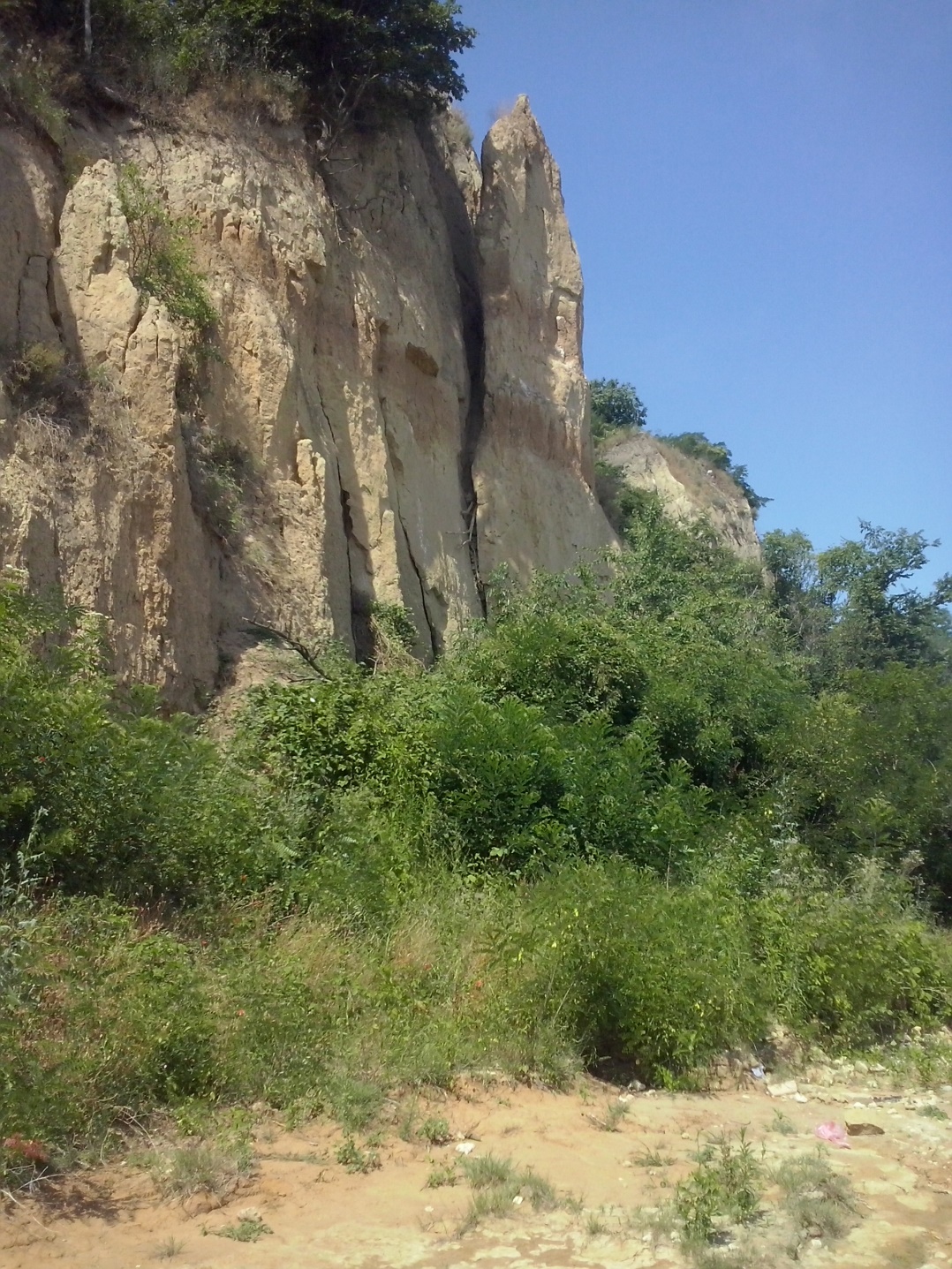 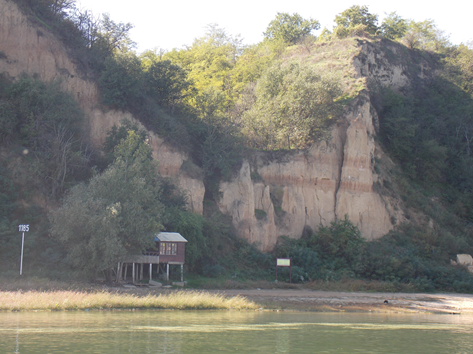 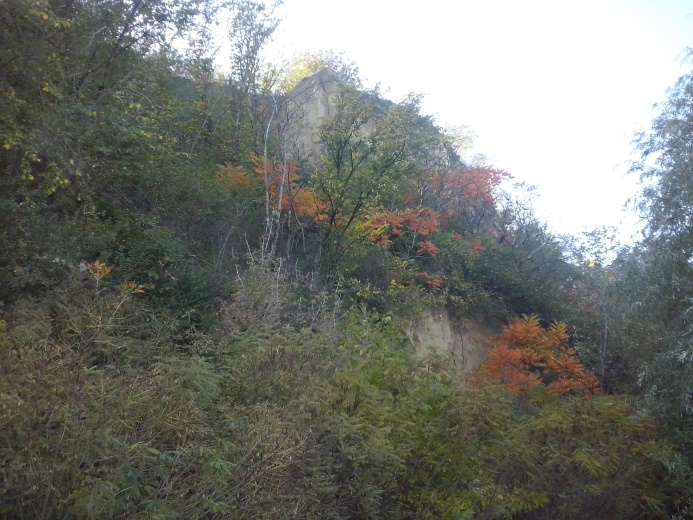 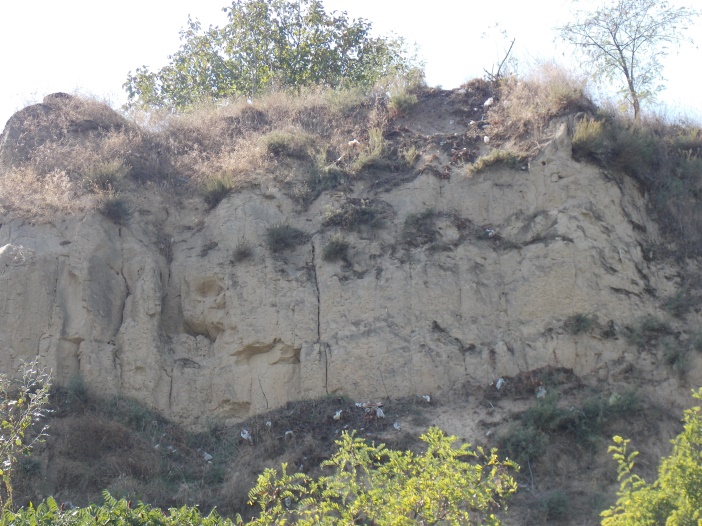 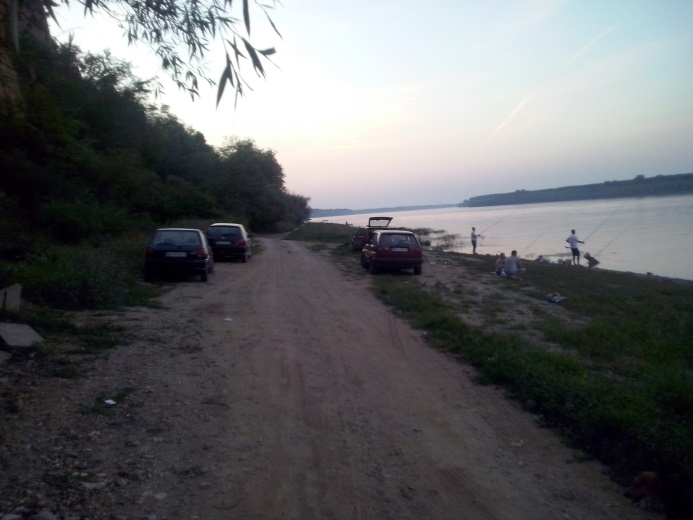 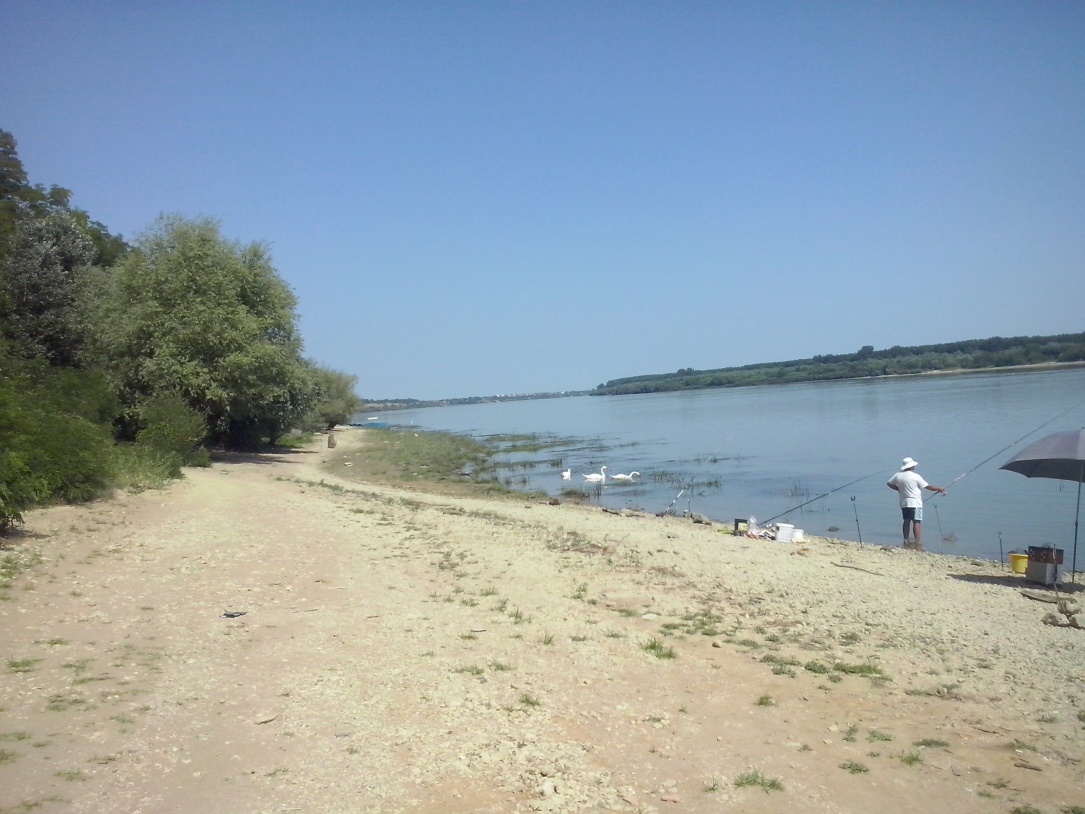 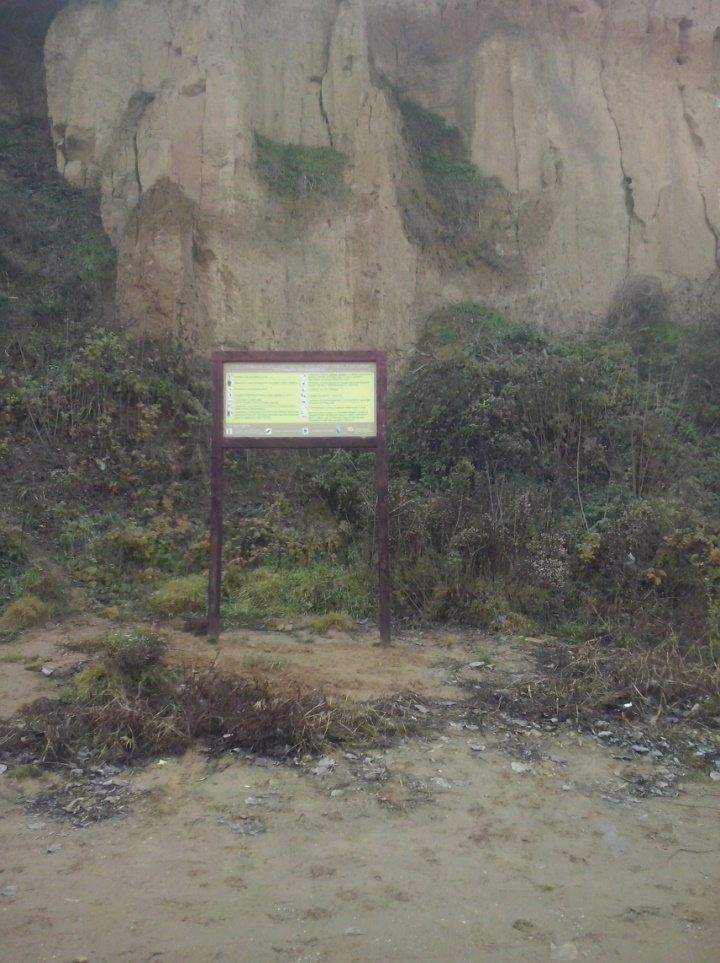 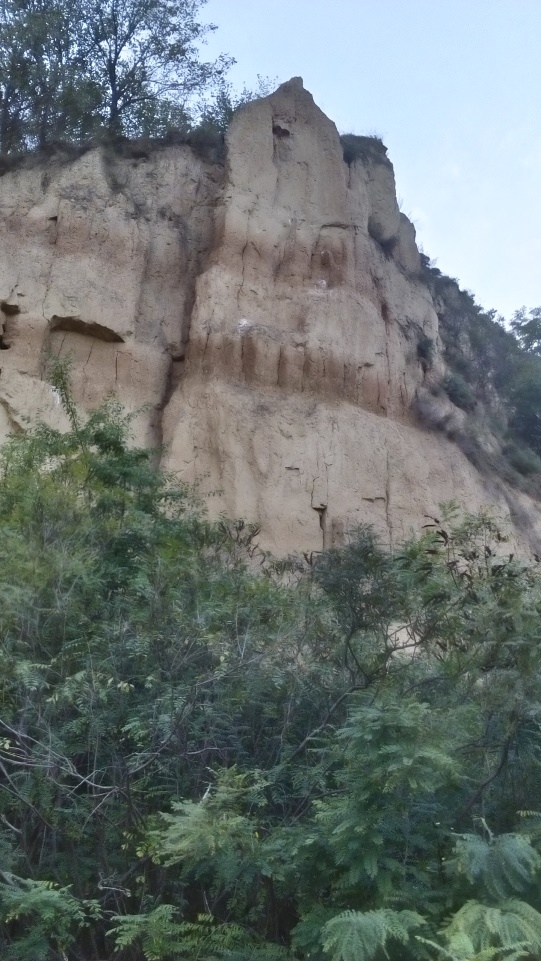 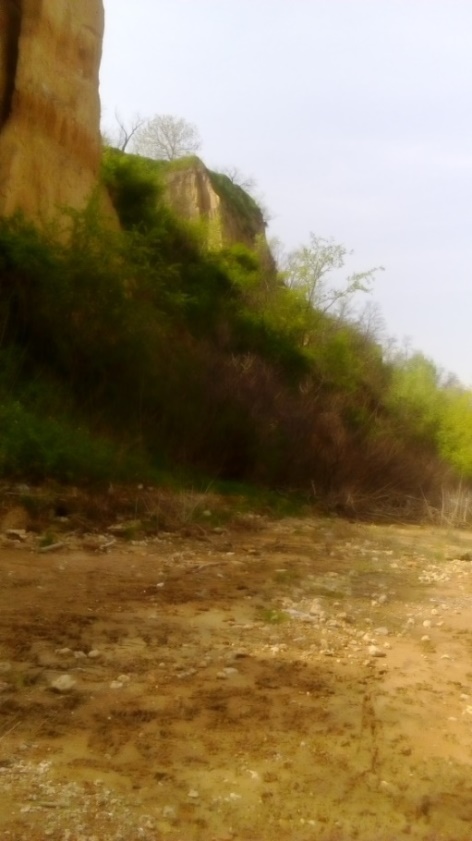 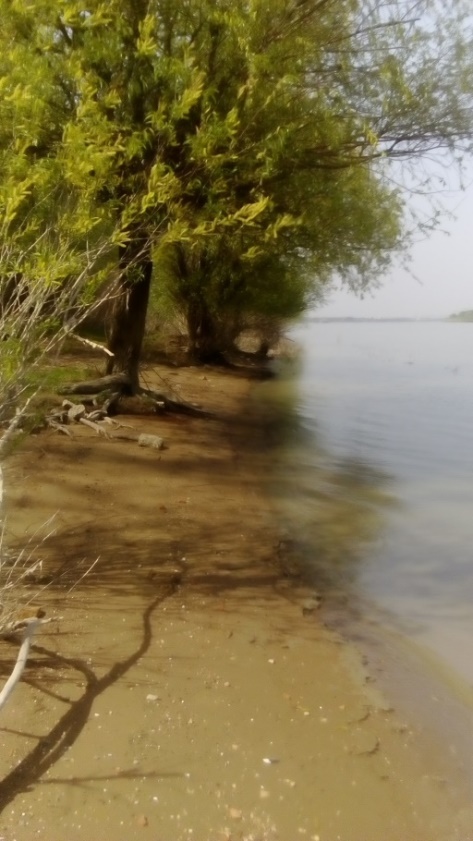 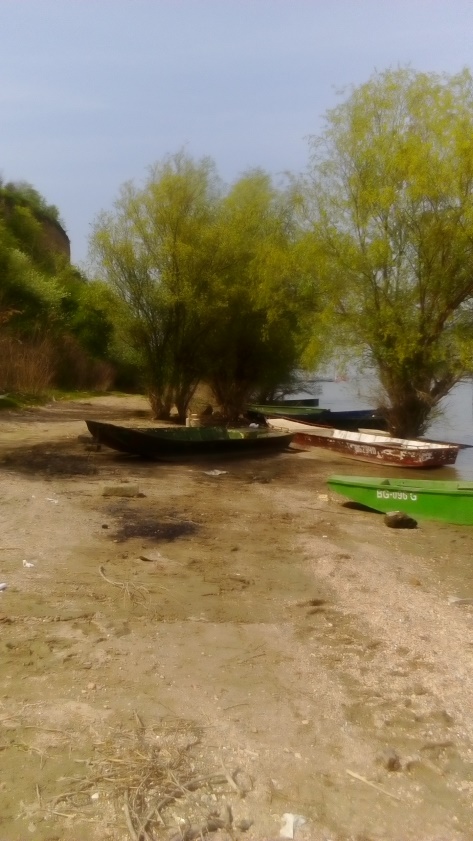 